Pöttinger: kontynuacja z nowym zarządem: W połowie stycznia 2018 mag. Heinz Pöttinger oświadczył, że wycofuje się z operatywnego udziału w zarządzaniu firmą i zasiądzie w radzie nadzorczej. Podczas walnego zgromadzenia w dniu 26. stycznia 2018 zostali wybrani nowi członkowie zarządu: doświadczony, pięcioosobowy zarząd rozpoczyna swoją działalność z pełnym zaangażowaniem i optymizmem, co dodatkowo napędzi rozwój firmy, w tym między innymi zwiększenie zdolności produkcyjnych, cyfryzację i dalsze poszerzanie rynków eksportu.Gdy w roku 2016  z operatywnego zarządzania firmą wycofał się inż. Klaus Pöttinger, zostali powołani trzej nowi członkowie zarządu z rady nadzorczej. Wspólnie z mag. Heinzem Pöttingerem z powodzeniem zarządzali przedsiębiorstwem i czuwali nad kontynuacją podjętych procesów inwestycyjnych i rozwojowym firmy. Pracę tę będą  kontynuować w nowym zarządzie: mag. Gregor Dietachmayr nadal będzie nadzorował  Dział Sprzedaży i  Marketingu. Dodatkowo został wybrany do reprezentowania zarządu. Inż. Jörg Lechner jest dalej odpowiedzialny za produkcję we wszystkich trzech fabrykach w (Grieskirchen (AT), Bernburgu (DE) i Vodnanach (CZ)) oraz cały Dział Zakupów w grupie. Dr. Markus Baldinger zarządza Działem Badania i Rozwoju oraz Cyfryzacji. Zakres dotychczasowych obowiązków mag. Heinza Pöttingera został rozdzielony na nowych członków zarządu: mag. Herbert Wagner objął  Human Resources & IT, natomiast mag. Wolfgang Moser kieruje Działem Finansów i Kontroli Jakości. Założone w roku 1871 przedsiębiorstwo PÖTTINGER zawsze było i jest nakierowane na partnerskie i uczciwe  relacje ze swoimi partnerami biznesowymi. Dla nowego zarządu takie wartości jak: transparentność, wiarygodność, niezawodność i partnerstwo są bardzo ważne. Konstruktywna współpraca to zdeklarowany cel, aby zapewnić ciągłość firmy. “Razem udowodniliśmy  w ostatnich latach, że potrafimy profesjonalnie i  skutecznie działać na rzecz rozwoju ważnych dla firmy obszarów. Udało się nam, stworzyć bardzo pozytywny klimat. Bazując na zaufaniu do członków zarządu i rady nadzorczej chcemy kontynuować tą rozpoczętą i już przynoszącą sukcesy pracę“, deklaruje mag. Gregor Dietachmayr, nowy reprezentant zarządu.PÖTTINGER jest austriackim przedsiębiorstwem, które cały czas w pełni pozostaje w prywatnych rękach rodziny Pöttinger. Jako swoje centralne zadanie nowy pięcioosobowy, ambitny zarząd firmy określa kontynuację partnerskich relacji z pracownikami oraz klientami i dalszy, innowacyjny rozwój produktów, które również w przyszłości będą zapewniały znakomite efekty pracy. Podgląd zdjęc: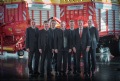 Mag. Heinz i DI Klaus Pöttinger przekazują kierowanie firmą doświadczonemu zespołowi(V.l.: DI (FH) Jörg Lechner, Dr. Markus Baldinger, Mag. Herbert Wagner, DI Klaus Pöttinger, Mag. Wolfgang Moser, Mag. Heinz Pöttinger), Mag. Gregor Dietachmayr)https://www.poettinger.at/de_at/Newsroom/Pressebild/3999Pozostałe zdjęcia w jakości do druku: http://www.poettinger.at/presse